Pinnacle high international school    Date: 21th August, 2019Dear Parent / Student This is to inform you that the school has arranged a Camp to Silvassa for the students of Standards 4 to 6 for 03 days as per attached itinerary between the date 20/9, 2019 to 22/9, 2019.Mentioned below are the details of the trip:VENUE 		: 	SilvassaACCOMMODATION	:	In decent star category hotels with deluxe rooms on quadruple/multiple sharing basis with attached bath & all modern amenities.. TRANSPORTATION	:	By semi – luxury  AC  deluxe coaches.MEALS		: 	Delicious  Veg / Jain buffet meals with snack hampers, cold drinks & chocolates hampers at regular intervals during journey.SIGHTSEEING	: 	Toy factory & Tribal museum, Team building games, Deer park, Lion Safari, Botanical Gardens, Night Games, Treasure hunt, Madhuban Dam Magic Forest Eco ParkTRIP COST		:	 Rs. 7500/- per studentAmount can be paid by Cash or cheque in favor of (Adventure Education Tours (Mumbai) Pvt. Ltd)Tour Cost Includes :    >     Transportation Mumbai to Silvassa to Mumbai & In and around by AC      Coaches			          >	    Accommodation in deluxe star category resort on multiple sharing basis			          >	    Buffet choice of Veg / Jain meals		    	          >     Branded Snack, chocolate and cold drink hampers 			          >	    Branded Packaged Drinking unlimited Mineral Water 			          >     Snacks on all journeys 			          >	    Entrance charges, Toll Taxes, Permits			          >     Fees for professional guides wherever applicable  			          >	    Insurance coverage policy of Rs1, 00,000/- for loss of life & accident per student 			          >     Well equipped First Aid kit on trip			          >	     Male/ female representatives from Adventure Education Tours (Mumbai) Pvt. Ltd                                                >	     Please note depending on the day itinerary venue can be changed as per open /      close time.We will provide the actual itinerary with detailed information like Hotel details, Contact No, Transport Logistics a few day prior to departure as this is just a suggested itinerary and details may change depending on days selected and as per availability of Transport, Logistics & Accommodation.Please Note : Enrolment process: The last date for enrolment for students / teachers _____ any form & payment if paid after the enrolment date will not be valid unless you have a written confirmation from the teachers’ incharge of school who has also taken a confirmation from the company. Failing to do so the company is bound to return the collected amount if the logistics to process the booking is unavailableTHE TOUR IS CONDUCTED BY: Adventure Education Tours (Mumbai) Pvt. Ltd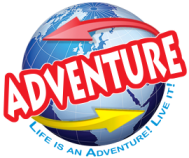 PRINCIPALDetailed Itinerary for Camp toSILVASSA with Magic Forest Eco Park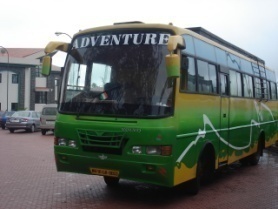 DAY 01: 07.00 am	Assemble in school07.30 am	Leave from School 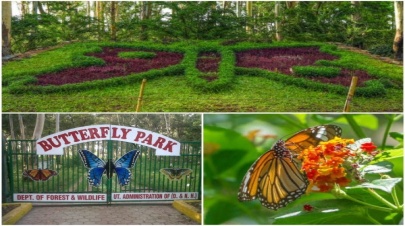 08.30 am	Breakfast will be served en route 11.30 am	Reach resort & allotment of room	11.45 am	Rules & instructions will be given	           01.00 pm	Lunch will be served01.30 pm	Rest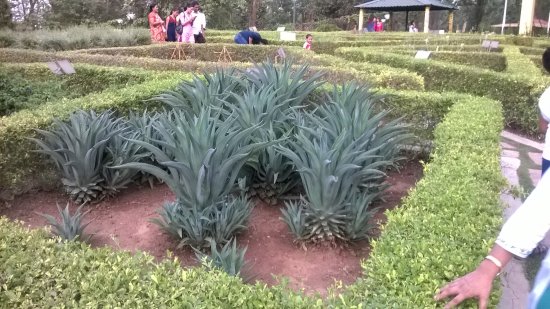 03.30 pm 	Leave for Sightseeing		Madhuban Dam 		Botanical Park & Butterfly Park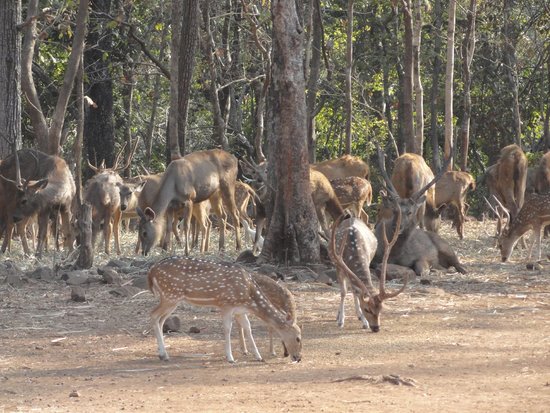 07.30 pm	Night Games 			08.30 pm	Dinner09.30 pm	Entertainment10.30 pm 	Lights outDAY 02: 07.00 am	Rise07.30 am	Hike 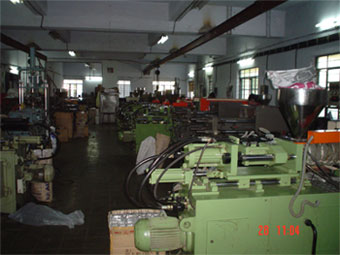 08.30 am	Breakfast09.30 am	Leave for visit to Factory		Thereafter visit to Tribal Museum01.30 pm	Back to hotel for lunch02.30 pm	Leave for Lion Safari		Thereafter visit to Deer Park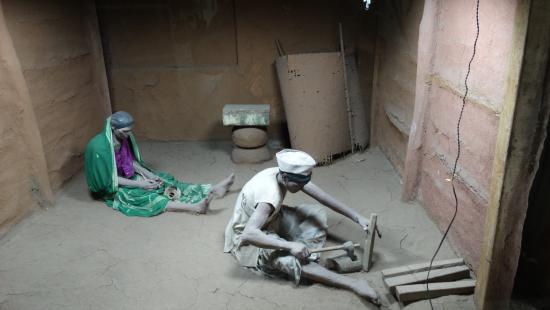 05.30 pm	Back to hotel and freshen up 06.30 pm	Time to prepare for campfire07.30 pm	Enjoy night games08.30 pm	Dinner09.30 pm	Campfire10.30 pm	Lights out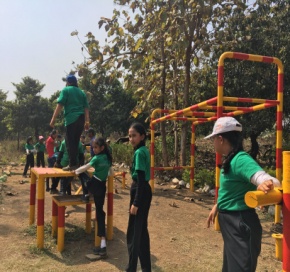 DAY 03: 07.00 am	Rise07.30 am	Hike 08.30 am	Breakfast 09.30 am	Pack up and leave for Magic Forest Eco Park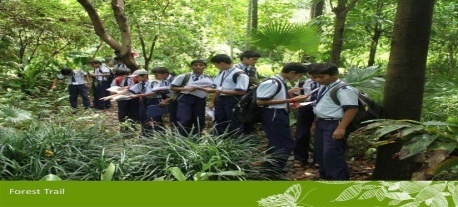 11.00 am	Reach and enjoy the following activities> Adventure Activities	> Natur e Trail	 > Dynamic Challenge Course		> Gaushala Visit		> Hands on experience with Warli Painting01.00 pm	Have lunch & then continue with activities03.30 pm	Leave for school06.00 pm	Reach school & depart home with sweet memoriesPlease Note: We will provide the actual itinerary with detailed information like Hotel details, Contact No, Transport Logistics a few days prior to departure as this is just a suggested itinerary and details may change depending on days selected and as per availability of Transport, Logistics & Accommodation.Pinnacle high international schoolEDUCATIONAL TOUR ENROLLMENT FORM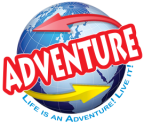  Form No: ______NAME__________________________________________________________________________________STD_____ 	DIV______	 ROLL ______ 	AGE ______		Date of Birth_________ MEALS:	Veg ___		Jain _____ 				Gender: Male _____	Female _____	ADDRESS_________________________________________________________________________________________________________________________________________________________________________Tel No: Resi: _____________________Office__________________________Mobile___________________________Email ID: ____________________________________	Parent Email ID: ___________________________________Any other useful information: _______________________________________________________Cancellation Charges:120 days prior to departure cancellation		:          20% of the trip cost will be deducted as cancellation charges90 days prior to departure cancellation		:          40% of the trip cost will be deducted as cancellation charges60 days prior to departure cancellation		:          60% of the trip cost will be deducted as cancellation charges15 days prior to departure cancellation		:          80% of the trip cost will be deducted as cancellation charges07 days prior to departure cancellation		:          90% of the trip cost will be deducted as cancellation charges03 days prior to departure cancellation		:          100% of the trip cost will be deducted as cancellation chargesINDEMNITY LETTER(To be filled by the parent)To,The Principal,Pinnacle high international school,Mumbai .Respected  Madam,I shall be pleased to send my son / daughterName	:	___________________________________________________________________________for the  tour to Silvassa with Magic Forest Eco Park. I have read the cancellation rules & regulations and payment terms & conditions and are willing to abide by them. Whilst appreciating your assurance for the safety of my child, I undertake not to hold The School Management, the Principal, the Staff and The Travel Agent responsible or liable for any damages, loss of life, loss of baggage, injury or accidents or change in itinerary programme due to unforeseen circumstances.I am aware that this is a proposed itinerary and the final itinerary & details will be given at the time of parent’s orientation with all final details of the tour.Signature of the Parent: ______________________________________	Date: _______________________Name of parent: _____________________________ {relation} ____________________